Help spread the word!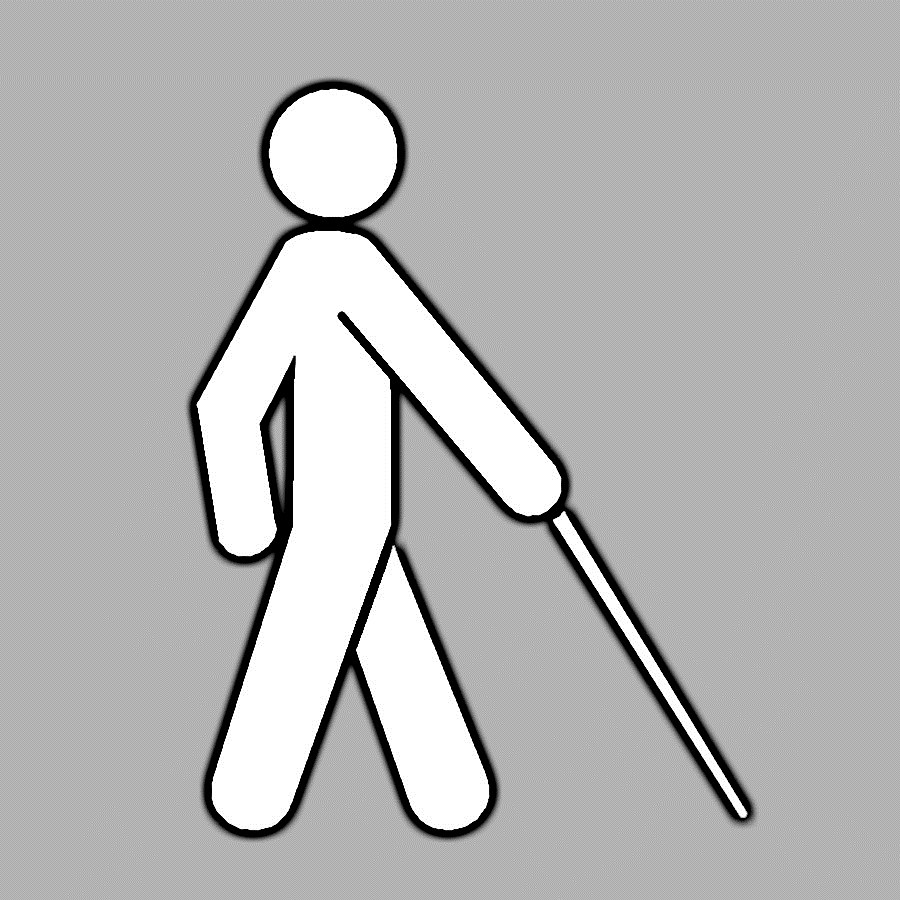 White Cane Awareness DayTuesday, October 15Starting at 4:00 pm at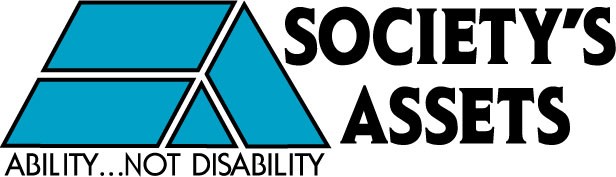 5455 Sheridan Road, 101   								           Kenosha, WI  53140    Join us for our celebration of White Cane Awareness Day!We are spreading the word about white canes, those who use them, traffic laws, and accessibility in our community. The event includes a walk in downtown Kenosha and a meet-and-greet with information on using and getting a white cane. 4:00 pm – Meet at Society’s Assets (5455 Sheridan Rd)4:15 pm – Walk through downtown Kenosha5:15 pm – Discussion/Refreshments at Circa on Seventh (4902 7th Avenue)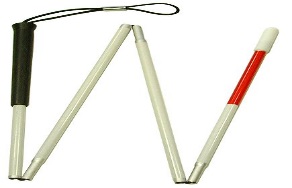 Anyone can participate in this educational event byregistering by October 9 with Tami at 800-378-9128or tfrentzel@societysassets.org.